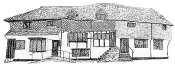 Midhurst Town Council6th February 2024To Planning and Infrastructure Committee MembersYou Are Hereby Summoned to a Meeting of thePLANNING AND INFRASTRUCTURE COMMITTEE to be held at 7.00pm on Monday 12th February 2024 in Midhurst Town Council Offices, Old Library, Knockhundred Row, Midhurst Sharon HurrTown ClerkAGENDAChairmans Announcements Apologies for Absence: To accept apologies received.Declarations of Interest: To receive from Member's declarations of Pecuniary and non-Pecuniary                interests in relation to any items included on the agenda for this meeting in accordance with The                  Localism Act 2011 and the Relevant Authorities (Disclosable Pecuniary Interests) Regulations 2012.Minutes of Meeting: 22nd January 2024 Matters Arising from the Minutes (including actions): To consider matters arising from the                   minutes that are not on the agenda.Public Participation Session:  Adjournment of the meeting for public questions. To allow members               of the public to address the Committee with respect to items not on the agenda but relating to               matters for which the Planning Committee have responsibility.Reconvene Meeting.Planning Applications – Midhurst: NoneTree Applications – Midhurst:8.1 SDNP/24/00266/TPO Fell a no. Ash tree (T5, quoted as T1), subject 99/00705/TPOOakwood, Petersfield Road, Midhurst, West Sussex, GU29 9LA8.2 SDNP/24/00201/TCA Notification of intention to fell 1 no. Hazel tree and 5 no. Bay trees and 1 no. Portuguese Laurel tree.Garden House, Flat 1, North Street, Midhurst, West Sussex, GU29 9DHDecisions – To review decisions of previous applications: Verbal Report 2019 Highway Review (North Street)Matters of Report - Decisions cannot be made under this item; it is for information only.Date of Next Meeting – 7.00pm, 26th February 2024.